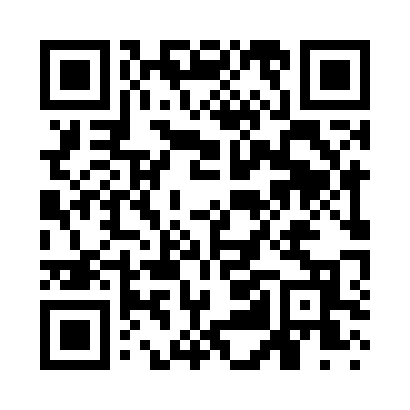 Prayer times for West Hopkinton, New Hampshire, USAMon 1 Jul 2024 - Wed 31 Jul 2024High Latitude Method: Angle Based RulePrayer Calculation Method: Islamic Society of North AmericaAsar Calculation Method: ShafiPrayer times provided by https://www.salahtimes.comDateDayFajrSunriseDhuhrAsrMaghribIsha1Mon3:245:1112:514:568:3110:182Tue3:255:1212:514:568:3010:173Wed3:265:1212:514:568:3010:174Thu3:275:1312:524:568:3010:165Fri3:275:1412:524:568:2910:166Sat3:285:1412:524:568:2910:157Sun3:295:1512:524:568:2910:148Mon3:315:1612:524:568:2810:139Tue3:325:1712:524:568:2810:1310Wed3:335:1712:524:568:2710:1211Thu3:345:1812:534:568:2710:1112Fri3:355:1912:534:568:2610:1013Sat3:365:2012:534:568:2610:0914Sun3:385:2112:534:568:2510:0815Mon3:395:2112:534:568:2410:0716Tue3:405:2212:534:568:2410:0517Wed3:425:2312:534:568:2310:0418Thu3:435:2412:534:568:2210:0319Fri3:445:2512:534:558:2110:0220Sat3:465:2612:534:558:2010:0021Sun3:475:2712:534:558:209:5922Mon3:495:2812:544:558:199:5823Tue3:505:2912:544:558:189:5624Wed3:515:3012:544:548:179:5525Thu3:535:3112:544:548:169:5326Fri3:545:3212:544:548:159:5227Sat3:565:3312:544:538:149:5028Sun3:575:3412:544:538:139:4929Mon3:595:3512:534:538:129:4730Tue4:005:3612:534:528:109:4631Wed4:025:3712:534:528:099:44